МУНИЦИПАЛЬНОЕ  ОБРАЗОВАНИЕГОРОД  ОКРУЖНОГО  ЗНАЧЕНИЯ  НИЖНЕВАРТОВСКМУНИЦИПАЛЬНОЕ АВТОНОМНОЕ ДОШКОЛЬНОЕ ОБРАЗОВАТЕЛЬНОЕ УЧРЕЖДЕНИЕ ГОРОДА НИЖНЕВАРТОВСКА ДЕТСКИЙ САД № 25 «СЕМИЦВЕТИК»628616, Российская Федерация, Ханты – Мансийский автономный округ – Югра, г .Нижневартовск , ул. Интернациональная 9 «а»  Телефоны: 8 (3466) 449400 Тел./факс 8 (3466) 448705 Эл. адрес:madou25nv@mail.ruОт 31.12.2019г. № 427ПРИКАЗО назначении ответственных за организацию доступа к информационно-телекоммуникационным сетямВ соответствии с Постановлением Правительства РФ от 10.07.2013 г. «Об утверждении правил размещения на официальном сайте образовательной организации и информационно-телекоммуникационной сети «Интернет» и обновления информации об образовательной организации», правилами подключения общеобразовательных учреждений к единой системе контент-фильтрации доступа к сети Интернет, утвержденными Минобрнауки России от 11.05.2011 года №АФ-12/07 вн, Федерального закона Российской Федерации от 29.12.2010 №149-Фз «Об информации, информационных технологиях и о защите информации», нормативно-правовых документов по использованию сети Интернет в МАДОУ г. Нижневартовска ДС №25 «Семицветик»ПРИКАЗЫВАЮ:Утвердить Положение о правилах использования сети Интернет.Утвердить Регламент организации доступа к информационным ресурсам посредством сети Интернет.Утвердить Инструкцию пользователя по компьютерной безопасности при работе в сети Интернет.Назначить ответственным за организацию доступа к ресурсам сети Интернет Иванову А.Н., главного бухгалтера.Назначить координатором информационного наполнения, выполнения регламента обновления сайта ДОУ Копылову Л.В., инструктора по физической культуре.Главному бухгалтеру Ивановой А.Н. не реже одного раза в квартал проводить проверку наличия в кабинетах документации, регламентирующей использование ресурсов сети Интернет.Контроль за исполнением приказа оставляю за собой.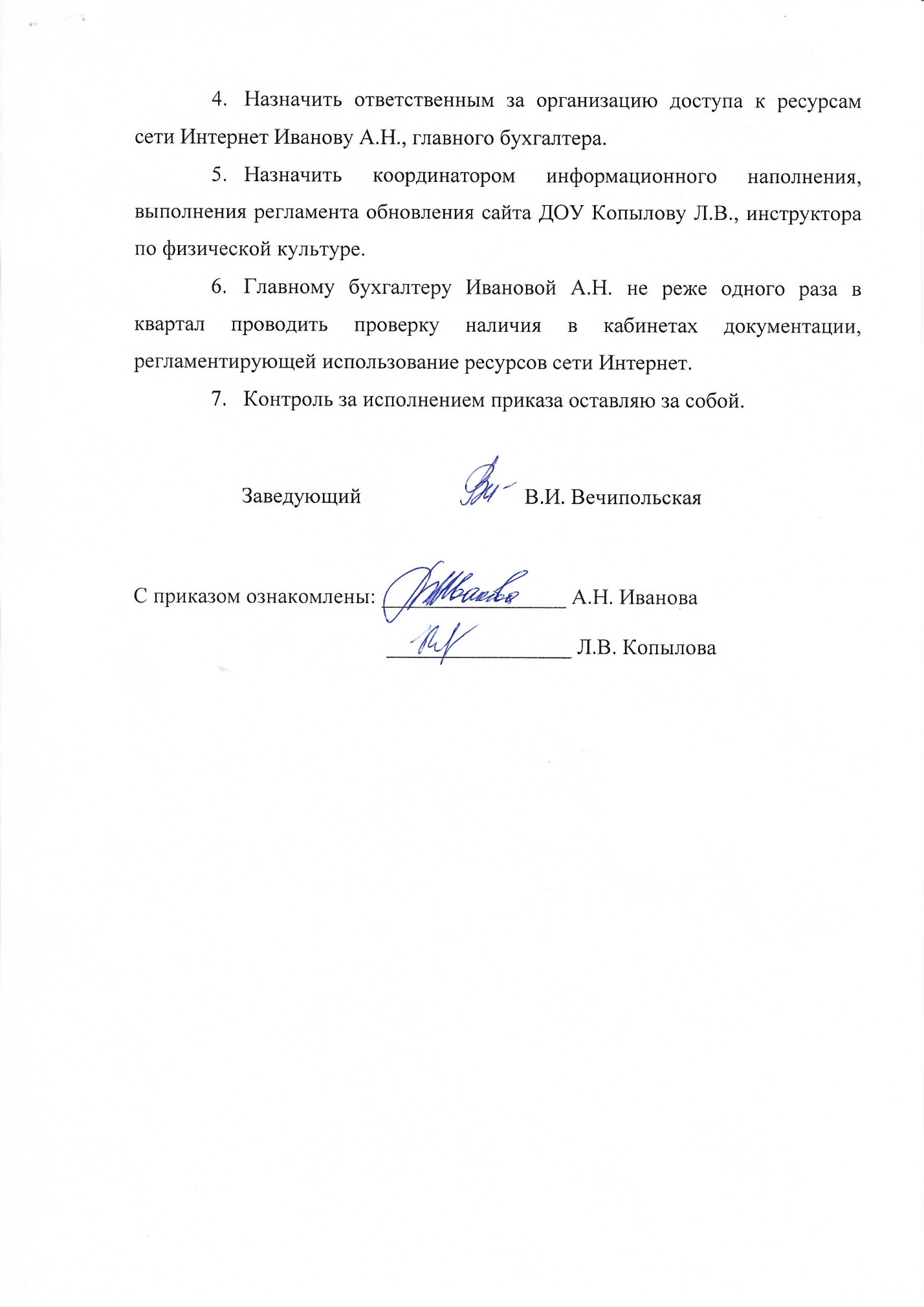 